Niedziela PalmowaEwangelia (Mk 11, 1-11)Gdy się zbliżali do Jerozolimy, do Betfage i Betanii na Górze Oliwnej, posłał dwóch spośród swoich uczniów i rzekł im: «Idźcie do wsi, która jest przed wami, a zaraz przy wejściu do niej znajdziecie oślę uwiązane, na którym jeszcze nikt z ludzi nie siedział. Odwiążcie je i przyprowadźcie tutaj! A gdyby was kto pytał, dlaczego to robicie, powiedzcie: Pan go potrzebuje i zaraz odeśle je tu z powrotem». Poszli i znaleźli oślę przywiązane do drzwi z zewnątrz, na ulicy. Odwiązali je, a niektórzy ze stojących tam pytali ich: «Co to ma znaczyć, że odwiązujecie oślę?» Oni zaś odpowiedzieli im tak, jak Jezus polecił. I pozwolili im. Przyprowadzili więc oślę do Jezusa i zarzucili na nie swe płaszcze, a On wsiadł na nie. Wielu zaś słało swe płaszcze na drodze, a inni gałązki ścięte na polach. A ci, którzy Go poprzedzali i którzy szli za Nim, wołali: «Hosanna! Błogosławiony Ten, który przychodzi w imię Pańskie. Błogosławione królestwo ojca naszego Dawida, które przychodzi. Hosanna na wysokościach!» Tak przybył do Jerozolimy i wszedł do świątyni. Obejrzał wszystko, a że pora była już późna, wyszedł razem z Dwunastoma do Betanii.Niedziela Palmowa1. Dzisiaj rozpoczynamy Wielki Tydzień. Triduum Paschalne będzie odprawiane o g. 18.00, natomiast Wigilia Paschalna w Wielką Sobotę rozpocznie się o g. 19.00.2. Dzisiaj o godz. 10.30 w kościele odbędzie się ostatnia katecheza dla rodziców i chrzestnych.3. Spisanie aktów chrztu odbędzie się w środę w salce parafialnej o godz. 18.45.4. W Wielkim Tygodniu odnawiamy i ozdabiamy krzyże przydrożne. Zapraszamy  dzieci i młodzież w Wielki Piątek i Wielką Sobotę na adorację od g. 9.00 do czasu  rozpoczęcia  nabożeństwa. Zapraszamy także strażaków na adorację przy Grobie Pańskim. Adoracja w Wielką Sobotę do g. 22.00 w i niedzielę od g. 5.00. Przypominamy także, aby w Wielkim Tygodniu przejrzeć i odświeżyć feretrony używane podczas rezurekcji. Ogłoszenia  będą  podawane  od  Wielkiego  Czwartku  począwszy  na kolejne dni Triduum i świąt  z  dnia  na  dzień.  Dlatego  serdecznie  zapraszamy  na  Wieczerzę  Pańską  WielkiegoCzwartku,  od  Której  wszystko  się  zaczęło.  U  nas  w  Janowie  zauważa  się  bardzo  niepokojące  zjawisko.  Mianowicie  na  rozpoczęcie  Triduum  Paschalnego  w  Wielki  Czwartek  przychodzi  mało  ludzi.  Niektórzy  przeżyli  całe  życie  i  nie  widzieli  pięknych  obrzędów  umycia  nóg  Apostołom  i  nie  rozumieją  kultu  sakramentu  kapłaństwa  i  Eucharystii,  a  szkoda.  W  Wielki  Czwartek  zapada  cisza  w  obejściach  i  rozpoczyna  się  Misterium  Paschalne.  Bez  Wielkiego  Czwartku  nie  można  dobrze  przeżyć,  ani  zrozumieć  męki  i  Zmartwychwstania  Chrystusa. Serdecznie  wszystkich  na  Wielki  Czwartek  zapraszamy.5. W Wielką Sobotę poświecenie pokarmów  w  kościele o g. 8.00; 8.30; 9.00  a następnie  wyjedziemy na wioski. 1 ksiądz – Stary Pawłów, Stare Buczyce, Łukowiska, Granna, Nowy Pawłów, Romanów, Jakówki, Peredyło. 2 ksiądz – Klonownica, Hołodnica, Cieleśnica, Błonie, Ostrów, Kajetanka, Werchliś.Na Wigilię Paschalną w sobotę wieczorem przynosimy ze sobą paschaliki lub świece, które posłużą do odnowienia przyrzeczeń chrzcielnych podczas Liturgii Chrzcielnej. Przynosimy też ze sobą wodę w naczynkach, która zostanie poświęcona. W Wielką Sobotę od g. 12.00 adorecję podejmuje Bractwo Strażników Kościoła. Procesja rezurekcyjna wokół kościoła odbędzie się wyłącznie z udziałem samej służby liturgicznej i 12 Apostołów z Wielkiego Czwartku.6. Bóg zapłać za ofiary na odrestaurowanie kościoła św. Jana Chrzciciela: Jan Michaluk z ul. Chrobrego – 500 zł, Zbigniew Bilicz z Werchlisia – 100 zł, Mieczysław Paluch ze Starych Buczyc – 200 zł, bezimienna z ul. Bialskiej – 50 zł, KRK ze Starych Buczyc zel. Marianny Mironiuk – 110 zł, bezimienna z ul. Dolnej – 100 zł, Marian Bodzak z Werchlisia – 200 zł7. Bóg zapłać za ofiary na rewitalizację cmentarza: bezimienna z Warszawy – 200 zł, bezimienna z ul. Dolnej – 100 zł8. Bóg zapłać za ofiary na kwiaty do Grobu Pańskiego: KRK z Nowego Pawłowa zel. Agnieszki Michaluk – 160 zł, Peredyło – 185 zł, KRK z Klonownicy Małej zel. Agnieszki Caruk – 180 zł, KRK zel. Marii Łyczewskiej – 120 zł, Agnieszka Nieścioruk z Wygody – 100 zł, KRK z Janowa Podlaskiego zel. Jadwigi Omelaniuk – 190 zł, KRK ze Starych Buczyc zel. Marianny Mironiuk – 100 zł, ofiara z tacy – 50 zł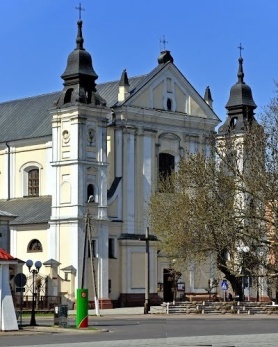 28 marca 2021 r.W CIENIU BazylikiPismo Parafii Trójcy św. w Janowie Podlaskim-do użytku wewnętrznego-PONIEDZIAŁEK – 29 marcaPONIEDZIAŁEK – 29 marca7.00+Jana i Zofię Daniluków – of. córka18.00+Józefa Wieremczuka w 1 r. – of. kolegaWTOREK – 30 marcaWTOREK – 30 marca7.00 +Marię Brzozowską – of. Koleżanki i pracownicy z przedszkola18.001. +zmarłych rodziców z obu stron i rodzeństwo – of. Eugenia Andrzejuk2. Dz – bł o Boże bł i potrzebne łaski w rodzinie – of. Agnieszka DudziukŚRODA – 31 marcaŚRODA – 31 marca7.00 +za zmarłych polecanych w wypominkach18.00W intencji uczestników nowenny do MBNPCZWARTEK – 1 kwietniaCZWARTEK – 1 kwietnia18.00MSZA WIECZERZY PAŃSKIEJ1. W intencji Margaretek2. W intencji Ojca Świętego Franciszka, bpa Kazimierza, bpa Piotra, bpa Grzegorza, misjonarzy, księży pracujących i pochodzących z naszej parafii, brata Piotra i Mariusza – of. Apostolat Margaretka3. +Mariana, Józefa, zm z rodz Matoszuków i MaślewskchPIĄTEK – 2 kwietniaPIĄTEK – 2 kwietnia18.00LITURGIA MĘKI PAŃSKIEJSOBOTA – 3 kwietniaSOBOTA – 3 kwietnia19.00WIGILIA PASCHALNA1. +Witoldę, Stanisława, Norberta Czyżkowskich – of. Rodzina Andruszkiewiczów2. +Henryka Okonia – of. Sąsiedzi3. +Edwarda Gruszeckiego – of. rodzinaNIEDZIELA – 4 kwietniaNIEDZIELA – 4 kwietnia6.00W intencji parafian i gości9.301. +Bolesława Myć w 6 r., Mariannę w 2 r., zm z rodz Myciów i Romaniuków, Edwarda w 6 r. – of. Dzieci2. +Jadwigę, Michała, Czesławę, Wacława, zm z rodz Kruków, Pruskich – of. Zofia Paszkowska11.301. +Henryka Tarasiuka, zmarłych z obu stron – of. Żona z dziećmi2. Dz – bł w rocznicę urodzin Anny Ładażyńskiej oraz męża Pawła i synów Wiktora i Michała – of. mama15.00+ Józef Romaniuk - of. Władysława i Leon Szewczuk